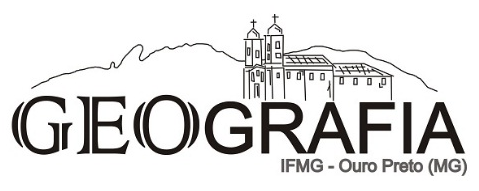 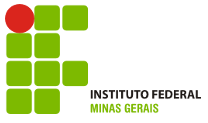                                                                      CONVITE PARA DEFESA DE MONOGRAFIA             LICENCIATURA EM GEOGRAFIATÍTULO DO TRABALHO: AVALIAÇÃO DA CONDIÇÕES DE BALNEABILIDADE DA REPRESA DO TABUÃO NO DISTRITO DE SANTA RITA DE OURO PRETO, OURO PRETO, MINAS GERAISESTUDANTE: Rodrigo Magno RibeiroDATA: 27/02/2023 HORÁRIO: 19:00ORIENTADOR(A): Professor Dr. Alex de Carvalho LOCAL/SALA: Sala 104 – Pavilhão CentralBANCA:Prof. Dr. Alex de Carvalho – IFMG – Campus Ouro PretoProfa. Dra. Caroline Delpupo Souza – IFMG – Campus Ouro PretoProfa. Dra. Elizene Veloso Ribeiro – IFMG – Campus Ouro Preto